Кадровый отчетФормирование кадрового отчета за период по организации (организация по умолчанию), 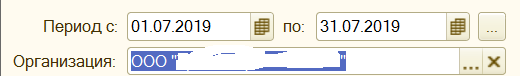 ПриемыОтбор по: Виду занятости (ОсновноеМестоРаботы - Основное место работы, Совместительство - Внешнее совместительство, ВнутреннееСовместительство - Внутреннее совместительство), по умолчанию Все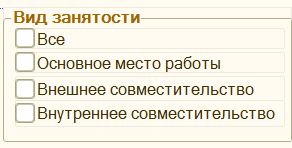 По Категории (справочник – должности) , по умолчанию Все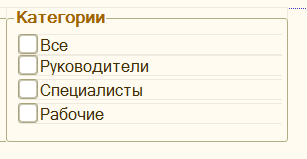 По Типу Подразделений ( доп.сво-ва: два значения принимает АУП или ПП)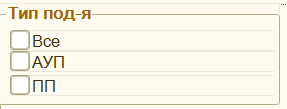 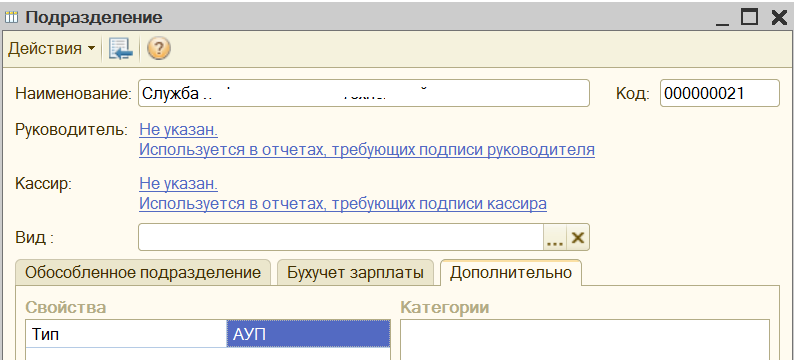 В зависимости от выбора данных формируется сл.отчет:ФИО – сотрудникаДолжность – должность сотрудника на момент приемаПодразделение – подразделение организацииДата приемаСтавка – кол-во занимаемых ставокОклад – вид расчета может быть как Тарифная ставка часовая (104,75), как и Тарифная ставка месячная (12100)График – график сотрудникаХарактер работы – либо постоянно, либо временно, можно взять значение из трудового договора.Увольнения ФИО – сотрудникаДолжность – должность сотрудника на момент приемаПодразделение – подразделение организацииДата приемаДата увольненияОснование ув-я – статья ТК РФОклад – Тарифная ставка на момент увольненияПеремещенияПо Типу основания кадрового перемещения (либо график, либо должность, либо подразделение)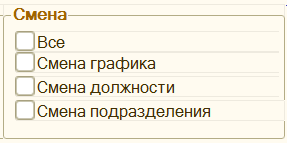 Здесь обратить внимание на Дата долж-ти , здесь необходима дата, когда сотрудник вступил на данную должность до перевода№ п/пФИОДолжностьПодразделениеДата приемаСтавкаОкладГрафикХарактер работы1.Иванов Иван ИвановичВодитель погрузчикаОтдел МТС03.07.2019112100основнойПостоянно2.Петров Петр ПетровичУборщик производственных помещенийАХО 08.07.20190.5104,75основной на 0,5 ставки (40-часовой) Временно№ п/пФИОДолжностьПодразделениеДата приемаДата увольненияОснование ув-яОклад1.Иванов Иван ИвановичВодитель погрузчикаОтдел МТС03.07.201922.07.2019п. 3 ч. 1 ст. 77 ТК12100№ п/пФИОБыло…Было…Было…Было…Было…Стало….Стало….Стало….Стало….Стало….№ п/пФИОДолжностьПодразделениеДата долж-тиокладГрафикДолжностьПодразделениеДата ПоокладГрафик1.Иванов Иван ИвановичВодитель погрузчикаОтдел МТС06.07.201912100Основной Начальник цехаОтдел МВЗ08.07.20191600011 часовой